Dear xxxxxxxxRe: The prescribing of medicines available to purchase from supermarkets and pharmacies.The NHS in Essex needs to ensure that local NHS resources are used in the best way possible for all patients.  With this in mind, all GPs have been issued with guidance that states it is not appropriate to prescribe medicines for short term minor ailments which can be purchased by patients from a pharmacy or supermarket. A copy of this local guidance is included (appendix 1). In light of this guidance your [insert drug name] will no longer be prescribed. Getting some medicines on prescription such as paracetamol costs the NHS more than if it were purchased from a supermarket or pharmacy. This is due to the cost of the medicine sometimes being higher for the NHS but because it also takes doctors’, practice administrative staff and pharmacists’ time to deal with appointments, generate prescriptions and dispense the medication.We believe that patients have a responsibility to purchase their own medicines to manage short term minor ailments and the money saved could be better spent on essential health care services that benefit everyone. If you intend to purchase this medicine and continue taking it please let your GP know so they can make a note of this in your record. The NHS is under unprecedented financial pressure and it is vital that all NHS resources are used in the best way possible. Thank you for your cooperation. If you would like to make a complaint about this please contact the CCG complaints team [delete as appropriate]; Yours Sincerely 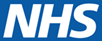 Position statement; Prescribing of Medicines that are Available to Purchase for Self-Care is not supportedSouthend CCGCastle Point and Rochford CCGsccg.complaints@nhs.netCPRCCG.Complaints@nhs.net01702 31362001268 464586NHS Castle Point and Rochford CCGNHS Southend CCGwww.castlepointandrochfordccg.nhs.uk@CPRCCG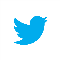 www.southendccg.nhs.uk@SouthendCCG